ҠАРАР                                                                                                                             РЕШЕНИЕ23 декабрь 2022й. 				№177				23 декабря 2022 г.О внесении изменений в решение Совета  от 25 декабря 2020 года №74                        «Об утверждении положения об оплате труда муниципальных служащих и работников, осуществляющих техническое обеспечение администрации сельского поселения Ташлинский сельсовет муниципального района Альшеевский район  Республики Башкортостан»        	В соответствии с частью 2 статьи 22 Федерального  закона  от 02.03.2007 года  № 25 - ФЗ  «О муниципальной службе в Российской Федерации» и  постановлением  Правительства  Республики  Башкортостан от 28 марта 2022 года  № 106                              «О внесении изменений в нормативы формирования расходов на оплату труда в органах местного самоуправления в Республике Башкортостан», Совет сельского поселения Ташлинский сельсовет муниципального района Альшеевский  район Республики Башкортостан  р е ш и л:1. Внести изменения в Положение об оплате труда муниципальных служащих и работников, осуществляющих техническое обеспечение администрации сельского поселения Ташлинский сельсовет муниципального района Альшеевский район  Республики Башкортостан, утвержденное решением Совета от 25 декабря 2020 года №74:1.1. Добавить Приложение №1 и №2  к  Положению о порядке и условиях нормативов формирования расходов на оплату труда муниципальных служащих и             о материальном стимулировании работников администрации сельского поселения Ташлинский сельсовет муниципального района Альшеевский район Республики Башкортостан (приложение№1).        1.2. Добавить Приложение №1 к  Положению об оплате труда работников, занимающих должности и профессии, не отнесенные к муниципальным должностям, и осуществляющих техническое обеспечение деятельности  сельского поселения Ташлинский сельсовет муниципального района Альшеевский район Республики Башкортостан» (приложение №2):	2. Настоящее решение обнародовать в установленном порядке. 3. Решение вступает в силу с момента обнародования и распространяется  на правоотношения, возникшее с 01 апреля  2022 года.  4. Контроль за исполнением данного решения возложить на постоянную комиссию Совета по бюджету, налогам и вопросам собственности.Глава  сельского поселения                                      А.Ф.Мурзин ПРИЛОЖЕНИЕ №1к  Положению о порядке и условиях нормативов формирования расходов на оплату труда муниципальных служащих и             о материальном стимулировании работников администрации сельского поселения Ташлинский сельсовет муниципального района Альшеевский район Республики Башкортостан  Размеры должностных окладов лиц, замещающих муниципальные должности, должности муниципальной службы (8 группа):ПРИЛОЖЕНИЕ № 2 к  Положению о порядке и условиях нормативов формирования расходов на оплату труда муниципальных служащих и             о материальном стимулировании работников администрации сельского поселения Ташлинский сельсовет муниципального района Альшеевский район Республики Башкортостан  Размеры надбавок за классный чин лицам, замещающим должности                     муниципальной службы:ПРИЛОЖЕНИЕ № 1 к Положению об оплате труда работников, занимающих должности и профессии, не отнесенные к муниципальным должностям, и осуществляющих техническое обеспечение деятельности сельского поселения Ташлинский сельсовет муниципального района Альшеевский район Республики БашкортостанРазмеры должностных окладов (тарифных ставок) работников, занимающихдолжности и профессии, не отнесенные к должностям муниципальной службы и осуществляющих техническое обеспечение деятельности  сельского поселения Ташлинский сельсовет муниципального района Альшеевский районБАШҠОРТОСТАН РЕСПУБЛИКАҺЫӘЛШӘЙ РАЙОНЫМУНИЦИПАЛЬ РАЙОНЫНЫҢТАШЛЫ АУЫЛ СОВЕТЫАУЫЛ БИЛӘМӘҺЕ СОВЕТЫ (БАШҠОРТОСТАН  РЕСПУБЛИКАҺЫ  ӘЛШӘЙ  РАЙОНЫ  ТАШЛЫ  АУЫЛ  СОВЕТЫ)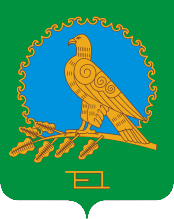 СОВЕТ СЕЛЬСКОГО ПОСЕЛЕНИЯТАШЛИНСКИЙ СЕЛЬСОВЕТМУНИЦИПАЛЬНОГО РАЙОНААЛЬШЕЕВСКИЙ РАЙОНРЕСПУБЛИКИБАШКОРТОСТАН(ТАШЛИНСКИЙ  СЕЛЬСОВЕТ АЛЬШЕЕВСКОГО  РАЙОНА  РЕСПУБЛИКИ  БАШКОРТОСТАН)№ п/пДолжности  муниципальной  службыДолжностной оклад, рубВедущая муниципальная должность1Глава муниципального образования11451Старшая муниципальная должность  2Управляющий делами3643Младшая муниципальная должность3Специалист 1 категории3183№ п/п Классный чин Размер надбавки (рубли) Старшая должность: 1 Советник муниципальной службы 1 класса                                                 16242Советник муниципальной службы 2  класса                                                 14613Советник муниципальной службы 3 класса1287   Младшая должность:                                                               1Референт муниципальной службы 1 класса                                               11742Референт муниципальной службы 2 класса                                               10383Референт муниципальной службы 2 класса                                                 925№п/пНаименование должности (профессии)Должностной оклад(тарифная ставка), руб.1.Уборщик производственных и служебных помещений                   4233